Резолюция V Международного форума «Интеллектуальная собственность – XXI век»г. Москва, Конгресс-центр ТПП РФ                                             19 апреля 2012 годаИнтеллектуальная собственность является динамичной и постоянно развивающейся сферой отношений, тесно связанных с технологическими, экономическими, политическими и социальными изменениями. Результаты творческой деятельности содержательно и непрерывно обновляют все сферы жизнедеятельности человека и общества, в том числе сферу образования, науки, культуры, промышленности, сельского хозяйства, системы обеспечения безопасности и других сфер экономики.Сегодня опыт развития экономик ведущих стран мира показывает особое  значение интеллектуальной собственности как ключевого инструмента для обеспечения постоянного экономического роста и повышения конкурентоспособности субъектов разного иерархического уровня во всех сферах деятельности, в т.ч. на мировых рынках. Участники Форума в качестве ключевых проблем отмечают:Недооценку роли интеллектуальной собственности в формировании и развитии современной экономики со стороны государства, представителей бизнес-сообщества, научной общественности, ведущих общественных организаций и центральных средств массовой информации. Недооценку роли и значения малых и средних предприятий в формировании отечественной инновационной экономики «снизу» как более «чувствительных» субъектов инновационной системы в условиях глобальной конкуренции. Отсутствие Стратегии  реализации государственной политики России в области  ресурсосбережения.Недостаточное правовое регулирование отношений в цифровой среде между правообладателями, пользователями и интернет–провайдерами, низкий уровень использования инструментов коммерциализации авторского контента в сети Интернет, а также необходимость установления новых способов и форм защиты интеллектуальных прав в сети Интернет в условиях трансграничности цифрового пространства.Недооценку роли международных и национальных стандартов и необходимости их соблюдения и использования в связи со вступлением Российской Федерации в ВТО и формированием Единого экономического пространства. Высокий уровень производства и повсеместное распространение контрафактной продукции и недостаточность предпринимаемых мер по борьбе с данным явлением.Отсутствие эффективной  национальной  системы формирования, учета, контроля, развития и сохранения кадрового потенциала страны.Отсутствие национальной  Системы  оценки качества интеллектуальных инноваций в образовательной сфере во взаимосвязи с разработкой Системы регистрации и правовой охраны результатов научно-педагогической деятельности.Отсутствие профильной дисциплины «Интеллектуальная собственность» в основных и дополнительных направлениях обучения в системах НПО, СПО, ВПО.Отсутствие критериев оценки инновационной активности ВУЗов, учреждений НПО, СПО, научных учреждений, организаций, предприятий.Отсутствие преемственности профессиональных знаний и компетенций в сфере творчества, культуры и искусства.Недостаточную степень информирования широкой общественности об экономических, конкурентных и иных преимуществах и значении интеллектуальной собственности во всех сферах современной жизни человечества, недостаточное внимание к проблематике интеллектуальной собственности  со стороны  правительства страны и крайне узкий спектр освещения данной тематики в СМИ.Участники V Международного Форума «Интеллектуальная собственность – XXI век» по итогам состоявшихся в рамках 16 тематических секционных заседаний экспертных обсуждений рекомендуют:I. Правительству Российской Федерации:1. Подготовить с участием федеральных органов исполнительной власти, Российской академии наук, ведущих экспертных, научных, общественных организаций, с привлечением представителей бизнес-сообщества и широкого круга обладателей прав в отношении интеллектуальной собственности проект Государственной Стратегии интеллектуальной собственности, включающей направления активного внедрения результатов интеллектуальной деятельности в различных отраслях производства и областей знаний, с четко обозначенными приоритетами, критериями оценки, практическими результатами и источниками финансирования, и основные позиции которой (Стратегии) должны найти отражение в Стратегии социально-экономического развития России на обозримую перспективу.Провести широкое общественное обсуждение подготовленного проекта Государственной стратегии интеллектуальной собственности.По итогам принятия Государственной Стратегии интеллектуальной собственности утвердить «Программу действий» по реализации положений Стратегии и достижению ее целей.2. Поручить профильным федеральным органам исполнительной власти разработать комплексную систему законодательных мер, направленных на:2.1. Установление разнообразных механизмов стимулирования и поощрения творчества и общего благоприятного климата для творчески активных граждан, целевой поддержки выдающихся результатов интеллектуальной деятельности и их авторов, ориентированной на вовлечение в инновационную деятельность лучших специалистов, инженеров, менеджеров, конструкторов, технологов, проектантов, экспертов и лиц, содействующих развитию профессиональных инноваций;2.2. Поощрение инициатив предприятий, учреждений, организаций, профессиональных сообществ,  предпринимателей и отдельных лиц  в сочетании с их поддержкой со стороны органов государственной власти всех уровней с использованием инструментов административной, налоговой, кредитной, финансовой, инвестиционной и таможенной политик;2.3. Стимулирование предпринимателей, научных, творческих и образовательных организаций к активному  созданию и внедрению результатов интеллектуальной деятельности и применению технологий аудита, экспертизы, сертификации, оценки нематериальных активов в хозяйственной деятельности.2.4. Обеспечение разработки национальной  Системы  оценки качества интеллектуальных инноваций в образовательной сфере во взаимосвязи с разработкой Системы регистрации и правовой охраны результатов научно-педагогической деятельности.2.5. Обеспечение включения профильной дисциплины «Интеллектуальная собственность» во все направления и профили обучения в системах НПО, СПО, ВПО.2.6. Обеспечение разработки критериев оценки инновационной активности ВУЗов, учреждений НПО, СПО, научных учреждений, организаций, предприятий.2.7. Обеспечение преемственности профессиональных знаний и компетенций в сфере творчества, культуры и искусства( в том числе сохранение, поддержка и развитие потенциала творческих и профессиональных союзов РФ).3. Поручить профильным федеральным органами исполнительной власти разработать систему мер по преодолению отставания России от стран-лидеров в части формирования цифровой экономики, в т.ч. посредством повышения уровня и эффективности использования интеллектуальной собственности в цифровой среде, введения механизмов защиты прав правообладателей в информационно-коммуникационных сетях и установления условий ответственности третьих лиц в случае их нарушения.4. Активизировать борьбу правоохранительных органов с нарушениями прав интеллектуальной собственности и усилить меры по предотвращению ввоза и использования контрафактной продукции, в том числе в рамках  взаимодействия Российской Федерации  с ВТО и странами-участниками Единого экономического пространства. Усилить взаимодействие и обмен информацией с правообладателями в целях получения сведений о нарушениях интеллектуальных прав и проведения расследований для применения эффективных мер воздействия к нарушителям интеллектуальных прав.5. Поручить профильным федеральным органами исполнительной власти разработать и утвердить Стратегию  реализации государственной политики в области  ресурсосбережения.6. Поручить профильным федеральным органами исполнительной власти разработку эффективной  национальной  системы формирования, учета, контроля, развития и сохранения кадрового потенциала страны.7. Поручить профильным федеральным органам исполнительной власти сформировать  советы и экспертные группы по разработке программ реализации решений и рекомендаций Форума, включив в их состав представителей экспертных сообществ ТПП РФ, научных и общественных организаций, объединений правообладателей, а также специалистов профильных областей знаний.II. Научным, образовательным, творческим и общественным организациям, объединениям правообладателей, бизнес-сообществу, средствам массовой информации:1. Проводить на постоянной основе научно-практические и просветительские мероприятия по тематике интеллектуальной собственности в целях расширения взаимодействия с предпринимателями, учреждениями образования, науки и культуры, творческими и профессиональными союзами для реализации задач:– повышения информированности широкой общественности о правовых, экономических и иных преимуществах интеллектуальной собственности;– оказания практической помощи в решении конкретных вопросов, касающихся использования и защиты интеллектуальных прав;– повышения уровня правовой культуры общества и формирования уважительного отношения в обществе к интеллектуальным правам, а также осуждения производства, оборота и потребления контрафактной и пиратской продукции.2. Расширить международное сотрудничество и участие в рамках подготовки предложений по совершенствованию международного законодательства и расширению спектра обмена практическим и научным опытом:- в части взаимодействия с международными и региональными организациями, в т.ч. Всемирной организацией интеллектуальной собственности;- в части взаимодействия с ведущими компаниями, научными и образовательными центрами, а также объединениями правообладателей.Участники V Международного форума «Интеллектуальная собственность – XXI век» решили:1. Утвердить Резолюцию V Международного форума «Интеллектуальная собственность – XXI век».2. Направить Резолюцию и проект концепции Государственной стратегии интеллектуальной собственности в Администрацию Президента Российской Федерации, Правительство Российской Федерации, Федеральное Собрание Российской Федерации, в федеральные органы исполнительной власти, заинтересованные организации.Утверждена19 апреля 2012 года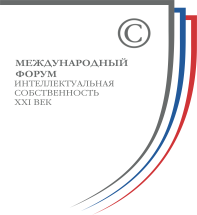 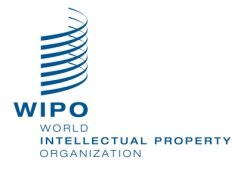 